ЗАЯВЛЕНИЕ О ГАРАНТИЯХ, ПОДТВЕРЖДЕНИЕ О СОГЛАСИИСвоей подписью я подтверждаю, что вся информация, содержащаяся в Заявочной форме верна. Я принимаю все условия оплаты и условия моего участия в этом соревновании.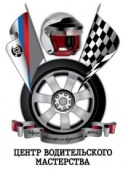 Зачетная группаЗачетная группаЗачетная группаЗачетная группаСт номерСт номерСт номерСт номерЗАЯВОЧНАЯ ФОРМА ЗАЯВОЧНАЯ ФОРМА ЗАЯВОЧНАЯ ФОРМА ЗАЯВОЧНАЯ ФОРМА ЗАЯВОЧНАЯ ФОРМА ЗАЯВОЧНАЯ ФОРМА ЗАЯВОЧНАЯ ФОРМА ЗАЯВОЧНАЯ ФОРМА ЗАЯВОЧНАЯ ФОРМА ЗАЯВОЧНАЯ ФОРМА ЗАЯВОЧНАЯ ФОРМА ЗАЯВОЧНАЯ ФОРМА ЗАЯВОЧНАЯ ФОРМА ЗАЯВОЧНАЯ ФОРМА ЗАЯВОЧНАЯ ФОРМА ВОДИТЕЛЬВОДИТЕЛЬВОДИТЕЛЬВОДИТЕЛЬВОДИТЕЛЬВОДИТЕЛЬВОДИТЕЛЬВОДИТЕЛЬВОДИТЕЛЬВОДИТЕЛЬВОДИТЕЛЬВОДИТЕЛЬВОДИТЕЛЬВОДИТЕЛЬВОДИТЕЛЬФамилия, имя Фамилия, имя Фамилия, имя Фамилия, имя ГородГородГородГородДата рожденияДата рожденияДата рожденияДата рожденияВодительское удостоверение Водительское удостоверение Водительское удостоверение Водительское удостоверение Адрес для контактов Адрес для контактов Адрес для контактов Адрес для контактов № мобильного тел.№ мобильного тел.№ мобильного тел.№ мобильного тел.Адрес электронной почтыАдрес электронной почтыАдрес электронной почтыАдрес электронной почтыДАННЫЕ АВТОМОБИЛЯДАННЫЕ АВТОМОБИЛЯДАННЫЕ АВТОМОБИЛЯДАННЫЕ АВТОМОБИЛЯДАННЫЕ АВТОМОБИЛЯДАННЫЕ АВТОМОБИЛЯДАННЫЕ АВТОМОБИЛЯДАННЫЕ АВТОМОБИЛЯДАННЫЕ АВТОМОБИЛЯДАННЫЕ АВТОМОБИЛЯДАННЫЕ АВТОМОБИЛЯДАННЫЕ АВТОМОБИЛЯДАННЫЕ АВТОМОБИЛЯДАННЫЕ АВТОМОБИЛЯДАННЫЕ АВТОМОБИЛЯМаркаМаркаОбъем двигателяОбъем двигателяОбъем двигателяОбъем двигателяОбъем двигателяОбъем двигателяМодельМодельГруппа / КлассГруппа / КлассГруппа / КлассГруппа / КлассГруппа / КлассГруппа / КлассГод выпускаГод выпускаНаличие блокировки, ASR, EBD, EDLНаличие блокировки, ASR, EBD, EDLНаличие блокировки, ASR, EBD, EDLНаличие блокировки, ASR, EBD, EDLНаличие блокировки, ASR, EBD, EDLНаличие блокировки, ASR, EBD, EDLАвтошины Автошины Реклама организатора (Да/Нет)Реклама организатора (Да/Нет)Реклама организатора (Да/Нет)Реклама организатора (Да/Нет)Сумма заявочного взноса (заполняется Организатором)Сумма заявочного взноса (заполняется Организатором)Сумма заявочного взноса (заполняется Организатором)Сумма заявочного взноса (заполняется Организатором)Сумма заявочного взноса (заполняется Организатором)Сумма заявочного взноса (заполняется Организатором)Сумма заявочного взноса (заполняется Организатором)ДОПОЛНИТЕЛЬНЫЕ СВЕДЕНИЯ (три лучших результата водителя за предыдущие 12 месяцев)ДОПОЛНИТЕЛЬНЫЕ СВЕДЕНИЯ (три лучших результата водителя за предыдущие 12 месяцев)ДОПОЛНИТЕЛЬНЫЕ СВЕДЕНИЯ (три лучших результата водителя за предыдущие 12 месяцев)ДОПОЛНИТЕЛЬНЫЕ СВЕДЕНИЯ (три лучших результата водителя за предыдущие 12 месяцев)ДОПОЛНИТЕЛЬНЫЕ СВЕДЕНИЯ (три лучших результата водителя за предыдущие 12 месяцев)ДОПОЛНИТЕЛЬНЫЕ СВЕДЕНИЯ (три лучших результата водителя за предыдущие 12 месяцев)ДОПОЛНИТЕЛЬНЫЕ СВЕДЕНИЯ (три лучших результата водителя за предыдущие 12 месяцев)ДОПОЛНИТЕЛЬНЫЕ СВЕДЕНИЯ (три лучших результата водителя за предыдущие 12 месяцев)ДОПОЛНИТЕЛЬНЫЕ СВЕДЕНИЯ (три лучших результата водителя за предыдущие 12 месяцев)ДОПОЛНИТЕЛЬНЫЕ СВЕДЕНИЯ (три лучших результата водителя за предыдущие 12 месяцев)ДОПОЛНИТЕЛЬНЫЕ СВЕДЕНИЯ (три лучших результата водителя за предыдущие 12 месяцев)ДОПОЛНИТЕЛЬНЫЕ СВЕДЕНИЯ (три лучших результата водителя за предыдущие 12 месяцев)ДОПОЛНИТЕЛЬНЫЕ СВЕДЕНИЯ (три лучших результата водителя за предыдущие 12 месяцев)ДОПОЛНИТЕЛЬНЫЕ СВЕДЕНИЯ (три лучших результата водителя за предыдущие 12 месяцев)ДОПОЛНИТЕЛЬНЫЕ СВЕДЕНИЯ (три лучших результата водителя за предыдущие 12 месяцев)ГодСоревнованиеСоревнованиеСоревнованиеСоревнованиеСоревнованиеСоревнованиеСоревнованиеАвтомобильГруппаМестов «абсолюте»Местов «абсолюте»Местов «абсолюте»Местов классеМестов классеДатаПодпись ВодителяАдминистративные проверкиТехнические проверкиМедицинский осмотрЗаявочный взнос